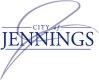 Youth Commission MeetingWednesday March 13,2024 Jennings Civic center6:30 p.m.Sec. 2-227. - Purpose.The activities of the youth commission shall be primarily concerned with the promotion of the general welfare of youth and young adults within the sphere of and in compliance with law, subject to such rules and regulations as might be imposed by the city council if so deemed necessary by said city council.Agenda Balance: $169.49   March event: Family fitness camp March 16th 9am-10am woodland elementary school March Event: Collaborate with civic center easter egg hunt March 23rd 11:00am while supplies last Sievers park and Rodney Epps Park. April event: April 20th 10:00am-2:00pm at civic center professional pathway seminar discuss set up and participants.May event:  May 11th 1:00pm-3:30pm Spring Fling at Fairview Elementary June event: Picnic in the park Helen Haven Park June 22nd 1:00pm-3:00pm    maybe 3rd fitness camp June 29th 9am-10am civic centerJuly event: July 20th 3:00pm-5:00pm at Koeneman park Lakeside PavilionAugust event: Jennings school Jamboree Tee shirts ordered from Fischer’s ($118.40) Waiting on approval for new member Marica.Open for questions